ПОСТІЙНА КОМІСІЯ З ПИТАНЬ ЖИТЛОВО-КОМУНАЛЬНОГО ГОСПОДАРСТВА, ЕКОЛОГІЇ ТА НАДЗВИЧАЙНИХ СИТУАЦІЙ __________________№_________________на №________________от_______________ПРОТОКОЛзасідання постійної комісії17 жовтня 2019 рокуКабінет № 307(пл. Думська, 1)ПРИСУТНІ:Голова комісії – Іваницький О.В.Заступник голови комісії – Совік О.М.Секретар комісії – Орлов О.В.Члени комісії: Наконечна А.Л., Рогачко Л.О., Стась Е.П.Козловський Олександр Маркович – директор департаменту міського господарства Одеської міської ради.Агуца Сергій Володимирович – заступник директора департаменту міського господарства Одеської міської ради.Прейгер Наталія Анатоліївна – заступник директора департаменту міського господарства Одеської міської ради.Жилкіна Тетяна Павлівна – заступник директора юридичного департаменту Одеської міської ради.Лейденіус Ганна Василівна – заступник начальника відділу погоджень та моніторингу департаменту екології та розвитку рекреаційних зон Одеської міської ради.Помічники депутатів Одеської міської ради, представники громадськості та ЗМІ. ПОРЯДОК ДЕННИЙ1.	Питання департаменту екології та розвитку рекреаційних зон Одеської міської ради1.1.	Про розгляд проекту рішення «Про внесення змін до Програми охорони тваринного світу та регулювання чисельності безпритульних тварин в м. Одесі на 2016 – 2021 роки, затвердженої рішенням Одеської міської ради                   від 03 лютого 2016 року № 268-VII».1.2.	Про розгляд проекту рішення «Про внесення змін до Міської цільової програми охорони і поліпшення стану навколишнього природного середовища м. Одеси на 2017-2021 роки, затвердженої рішенням Одеської міської ради від 08 лютого 2017 року № 1610-VII».2.	Про розгляд проекту рішення «Про прийняття до комунальної власності територіальної громади м. Одеси зовнішніх інженерних мереж центрального опалення, що розташовані за адресою: м. Одеса, вул. Ільфа і Петрова, 31-А та передачу їх на баланс із закріпленням на праві господарського відання комунального підприємства «Теплопостачання міста Одеси».3.	Про план роботи комісії на 2020 рік.1.	Питання департаменту екології та розвитку рекреаційних зон Одеської міської ради1.1.	СЛУХАЛИ: про проект рішення «Про внесення змін до Програми охорони тваринного світу та регулювання чисельності безпритульних тварин в м. Одесі на 2016 – 2021 роки, затвердженої рішенням Одеської міської ради                   від 03 лютого 2016 року № 268-VII» (лист департаменту екології та розвитку рекреаційних зон Одеської міської ради від 09.10.2019р. № 1332/2-мр додається).ВИСТУПИЛИ: Лейденіус Г.В., Іваницький О.В.ВИРІШИЛИ:Внести на розгляд Одеської міської ради та рекомендувати до розгляду проект рішення «Про внесення змін до Програми охорони тваринного світу та регулювання чисельності безпритульних тварин в м. Одесі на 2016 – 2021 роки, затвердженої рішенням Одеської міської ради від 03 лютого 2016 року № 268 – VII».РЕЗУЛЬТАТ ГОЛОСУВАННЯ:«за» - 6; «проти» - 0; «утрималось» - 0; «не голосувало» - 0Рішення прийнято1.2.	СЛУХАЛИ: про проект рішення «Про внесення змін до Міської цільової програми охорони і поліпшення стану навколишнього природного середовища м. Одеси на 2017-2021 роки, затвердженої рішенням Одеської міської ради від 08 лютого 2017 року № 1610-VII» (лист департаменту екології та розвитку рекреаційних зон Одеської міської ради від 11.10.2019р.                                     № 1347/2-мр додається).ВИСТУПИЛИ: Лейденіус Г.В., Іваницький О.В.ВИРІШИЛИ:Внести на розгляд Одеської міської ради та рекомендувати до розгляду проект рішення «Про внесення змін до Міської цільової програми охорони і поліпшення стану навколишнього природного середовища м. Одеси на 2017-2021 роки, затвердженої рішенням Одеської міської ради від 08 лютого 2017 року № 1610-VII».РЕЗУЛЬТАТ ГОЛОСУВАННЯ:«за» - 6; «проти» - 0; «утрималось» - 0; «не голосувало» - 0Рішення прийнято2.	СЛУХАЛИ: про проект рішення «Про прийняття до комунальної власності територіальної громади м. Одеси зовнішніх інженерних мереж центрального опалення, що розташовані за адресою: м. Одеса, вул. Ільфа і Петрова, 31-А та передачу їх на баланс із закріпленням на праві господарського відання комунального підприємства «Теплопостачання міста Одеси» (лист департаменту міського господарства Одеської міської ради від 02.10.2019р. № 2379/вих додається).ВИСТУПИЛИ: Агуца С.В., Жилкіна Т.П., Іваницький О.В.ВИРІШИЛИ:Приймаючи до уваги висловлені на засіданні зауваження юридичного департаменту Одеської міської ради доручити департаменту міського господарства доопрацювати проект рішення «Про прийняття до комунальної власності територіальної громади м. Одеси зовнішніх інженерних мереж центрального опалення, що розташовані за адресою: м. Одеса, вул. Ільфа і Петрова, 31-А та передачу їх на баланс із закріпленням на праві господарського відання комунального підприємства «Теплопостачання міста Одеси» та повторно надати його на розгляд постійної комісії.РЕЗУЛЬТАТ ГОЛОСУВАННЯ:«за» - 6; «проти» - 0; «утрималось» - 0; «не голосувало» - 0Рішення прийнятоСЛУХАЛИ: інформацію Прейгер Н.А. з пропозицією щодо внесення змін до Міської цільової програми розвитку та збереження зелених насаджень м. Одеси на 2017-2020 роки в частині проведення паспортизації та інвентаризації зелених насаджень загального та обмеженого користування.ВИСТУПИЛИ: Іваницький О.В., Рогачко Л.О., Совік О.М., Орлов О.В.ВИРІШИЛИ:Доручити департаменту міського господарства Одеської міської ради надати постійній комісії концепцію (дорожню карту) проведення паспортизації та інвентаризації зелених насаджень загального та обмеженого користування і надати висновки щодо відповідності таких заходів нормам діючого законодавства.РЕЗУЛЬТАТ ГОЛОСУВАННЯ:«за» - 6; «проти» - 0; «утрималось» - 0; «не голосувало» - 0Рішення прийнято3.	СЛУХАЛИ: про проект плану роботи комісії на 2020 рік (лист секретаря Одеської міської ради від 26.09.2019р. № 144/вих-мр та проект плану роботи комісії додається).ВИРІШИЛИ:1.	Прийняти план роботи комісії на 2020 рікРЕЗУЛЬТАТ ГОЛОСУВАННЯ:«за» - 6; «проти» - 0; «утрималось» - 0; «не голосувало» - 0Рішення прийнятоГолова комісії							О.В. ІваницькийСекретар комісії							О.В. Орлов	   ОДЕСЬКА 	МІСЬКА РАДА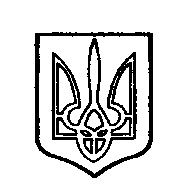 ОДЕССКИЙ ГОРОДСКОЙ СОВЕТ. Одеса, пл. Думська,1. Одесса, пл. Думская,1